JavaBranching - Nested Ifs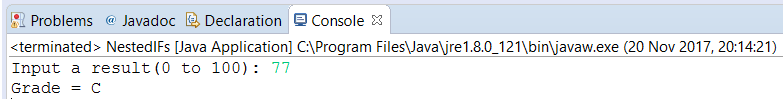 public static void main(String[] args) {		 Scanner in = new Scanner(System.in);		  System.out.print("Input a result(0 to 100): ");		  int testResult = in.nextInt();	        char grade;	        if (testResult >= 90) {	            grade = 'A';	        } else if (testResult >= 80) {	            grade = 'B';	        } else if (testResult >= 70) {	            grade = 'C';	        } else if (testResult >= 60) {	            grade = 'D';	        } else {	            grade = 'F';	        }	        System.out.println("Grade = " + grade);	}}
